Ярославского ул., 24/1, г. Якутск, 677022  Тел. (4112) 43-53-10 Факс (4112) 43-53-33 Е-mail: gs@iltumen.ru «___» марта 2019 г.									              №_______На № _______от___________					    	            		         «УТВЕРЖДАЮ»             					          Председатель постоянного комитета     Государственного Собрания (Ил Тумэн)    							по делам молодежи, физической культуре и спорту      _______________________М.Д.Гуляев«___»___________________2019 г.ПОЛОЖЕНИЕ о Республиканском конкурсе молодежи на лучшую работу«Моя законотворческая инициатива»ОБЩИЕ ПОЛОЖЕНИЯ1.1. Учредителям и организатором Республиканского конкурса молодежи образовательных и научных организаций на лучшую работу «Моя законотворческая инициатива» (далее Конкурс) является Молодежный парламент при Государственном Собрании (Ил Тумэн) Республики Саха (Якутия) при поддержке Государственного Собрания (Ил Тумэн) Республики Саха (Якутия) и Юридического факультета СВФУ имени М.К. Аммосова  (далее — Организатор).Конкурс проводится в ознаменование 25-летия образования Государственного Собрания (Ил Тумэн) Республики Саха (Якутия).Соискатели принимают участие в Конкурсе на добровольной основе.1.2. Конкурс проводится в целях:пропаганды принципов формирования правового государства;привлечения молодежи к государственному управлению посредством ее участия в законотворческой деятельности;создания условий для подготовки кадрового резерва политических лидеров и специалистов в области правового регулирования;содействия распространению и развитию правовой культуры в молодежной среде;мониторинга уровня правового сознания, интересов на краткосрочную и долговременную перспективу, качества юридической подготовки обучающейся и работающей молодежи;выявления, отбора и поддержки наиболее перспективных проектов, и других значимых инициатив молодежи для подготовки законодательных инициатив;стимулирования дальнейшего профессионального образования молодежи;привлечения талантливой молодежи к сотрудничеству с постоянными комитетами и комиссиями Государственного Собрания (Ил Тумэн) Республики Саха (Якутия).1.4. К участию в Конкурсе допускаются работы, подготовленные гражданами Российской Федерации в возрасте от 14 до 30 лет, являющимися:обучающимися в образовательных организациях среднего общего образования, воспитанниками организаций дополнительного образования;обучающимися в образовательных организациях высшего образования;обучающимися в образовательных организациях профессионального образования;научными работниками организаций высшего образования, работниками научных организаций, педагогическими работниками, аспирантами;участниками и членами общественных объединений, других коллегиальных совещательных и консультативных органов при представительных органах местного самоуправления.К участию в Конкурсе допускаются работы, подготовленные одним или двумя авторами.Общее руководство Конкурсом осуществляется Оргкомитетом Республиканского конкурса молодежи образовательных и научных организаций на лучшую работу «Моя законотворческая инициатива» (далее — Оргкомитет).Экспертиза конкурсных работ осуществляется экспертными советами из числа работников Государственного Собрания (Ил Тумэн) Республики Саха (Якутия), юридического факультета СВФУ им. М.К. Аммосова, компетентными членами Молодежного парламента, а также приглашёнными лицами по направлениям Конкурса. Составы экспертных советов утверждаются Оргкомитетом Конкурса. Число экспертных советов определяется Оргкомитетом.Настоящее Положение действует до 12 апреля 2019 года и может быть изменено, дополнено или пролонгировано по решению учредителя.2. ПОРЯДОК ПРОВЕДЕНИЯ КОНКУРСАКонкурс проводится в два тура. Конкурсанты разделяются на два уровня: школьники (лица, обучающихся в средних общеобразовательных учреждениях) и представители молодежи до 30 лет. Первый (отборочный) тур Конкурса проводится в заочном формате.К участию во втором туре — Республиканском конкурсе допускаются работы, прошедшие предварительный отбор по решению экспертных советов Конкурса. Первый тур Конкурса проводится с 25 марта по 5 апреля 2019 г.Информация о сроках проведения заочных и очных туров, а также условиях участия в Конкурсе содержится в информационных письмах Оргкомитета и публикуется на сайте: www.iltumen.ru 2.5. Конкурсные материалы, соответствующие требованиям настоящего Положения и допущенные к участию в Республиканском конкурсе, обрабатываются Оргкомитетом и направляются на экспертизу в экспертные советы по направлениям конкурса. Экспертные советы формируются Оргкомитетом из компетентных лиц, являющихся квалифицированными специалистами в данной сфере деятельности.Экспертные советы рассматривают конкурсные работы в открытом порядке по следующим критериям: актуальность и новизна решаемой задачи; оригинальность и обоснованность методов, используемых для решения задачи; новизна полученных результатов; уровень проработанности решения задачи.2.6. Экспертные советы рассматривают конкурсные работы в открытом порядке. Решение принимается простым большинством голосов при наличии на заседании не менее 2/3 от их состава. В случае равенства голосов при подсчете итогов голосования, голоса председателей экспертных советов являются решающими. Решения экспертных советов оформляются протоколами и направляются в Оргкомитет Конкурса. К протоколам прилагаются заключения экспертов, перечень наименований работ, авторы которых заслуживают, по мнению экспертных советов, звания лауреатов (победителей) Республиканского конкурса.2.7. На основании протоколов экспертных советов по направлениям Конкурса Оргкомитет принимает решение об утверждении результатов Конкурса и присвоении его победителям звания «Лауреат Республиканского конкурса молодежи на лучшую работу «Моя законотворческая инициатива».2.8. Решение Оргкомитета принимается простым большинством голосов при наличии на заседании не менее 2/3 от его состава. В случае равенства голосов при подсчете итогов голосования, голос председателя Оргкомитета является решающим.2.9. Члены Оргкомитета имеют право на особое мнение по любому из рассматриваемых вопросов, что отражается в итоговом протоколе.2.10. Второй тур проводится 12 апреля 2019 г. Прошедшие во второй тур должны быть проинформированы за 3 дня до финала. 2.10. Участники, прошедшие во второй тур Конкурса, получают свидетельства участника Конкурса, а его победители дипломы «Победитель Республиканского конкурса молодежи на лучшую работу «Моя законотворческая инициатива» и призеры «Лауреат Республиканского конкурса молодежи на лучшую работу «Моя законотворческая инициатива I, II и III степени» от имени постоянного комитета Государственного Собрания (Ил Тумэн), а также иными предусмотренными поощрениями. Дипломы и свидетельства вручаются на очном мероприятии присутствующим участникам.2.11. В случае если экспертными советами по направлениям Конкурса будут выявлены факты нарушения участниками Конкурса чужих авторских прав, Оргкомитет вправе отказать таким соискателям в выдаче свидетельств участников Конкурса.2.12. По итогам очного тура Конкурса лучшие работы Оргкомитет от имени Государственного Собрания (Ил Тумэн) Республики Саха (Якутия) вправе направить в заочный этап Всероссийского конкурса «Моя законотворческая инициатива».З. НАПРАВЛЕНИЯ КОНКУРСА3.1. На Конкурс принимаются законченные работы по следующим основным направлениям:законодательство Российской Федерации;-          региональное законодательство Республики Саха (Якутия).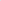 4. ТРЕБОВАНИЯ К КОНКУРСНЫМ МАТЕРИАЛАМКонкурсные материалы в срок до 00:00 7 апреля направляются в Оргкомитет по адресу: molparlament14@mail.ru .В строке «Тема» сообщения указывается: МЗИ, населенный пункт, учреждение или образовательная организация, фамилия и инициалы участника (ов).Пример: МЗИ, Якутск, СВФУ им. М.К. Аммосова Юридический факультет, Семенов.Пакет конкурсных материалов должен содержать:заявку для участия в Конкурсе (или две заявки при наличии соавторства);конкурсную работу.4.3. Конкурсная работа должна содержать:а) Текст проекта закона;б) Пояснительную записку, финансово-экономическое обоснование проекта закона и перечень НПА, подлежащих признанию утратившими силу, приостановлению в связи с принятием закона. 4.4. Текст конкурсной работы должно быть по шаблону размещенном на сайте Оргкомитета: www.iltumen.ru в разделе Молодежного парламента.4.5. Работы, присланные с нарушением требований настоящего Положения, к участию в Конкурсе не допускаются.ФИНАНСОВОЕ ОБЕСПЕЧЕНИЕ ПРОВЕДЕНИЯ КОНКУРСАКонкурс проводится за счёт средств учредителя, спонсоров, организаций и учреждений, поддерживающих цели и задачи Конкурса.Все конкурсные процедуры осуществляются Оргкомитетом и экспертными советами (жюри) на безвозмездной основе. Проезд в Якутск и обратно, проживание, питание, транспортное обеспечение, другие затраты, не связанные с конкурсными процедурами, осуществляются за счёт направляющих организаций и спонсоров.РЕКВИЗИТЫ ОРГКОМИТЕТА            6.1. Почтовые реквизиты и средства связи Оргкомитета:Юридический адрес: 677022, г. Якустк, ул. Ярославского, д. 24/1. E-mail: molparlament14@mail.ru (для направления конкурсных работ и вопросов).Телефоны Оргкомитета 89969143461 (Алексей) 89142275409 (Геннадий) 89245675150 (Александр).Время работы Оргкомитета с 9.00 до 18.00 по якутскому времени ежедневно (кроме субботы и воскресенья).ГОСУДАРСТВЕННОЕ СОБРАНИЕ(ИЛ ТУМЭН)РЕСПУБЛИКИ САХА (ЯКУТИЯ)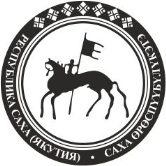 САХА ӨРӨСПYYБYЛYКЭТИНИЛ ТYMЭНЭПРЕДСЕДАТЕЛЬпостоянного комитета по делам молодежи, физической культуре и спорту                                                                     ыччат дьыалаларыгар, физическэй култуура±а уонна спорка сис кэмитиэтБЭРЭССЭДЭЭТЭЛЭ